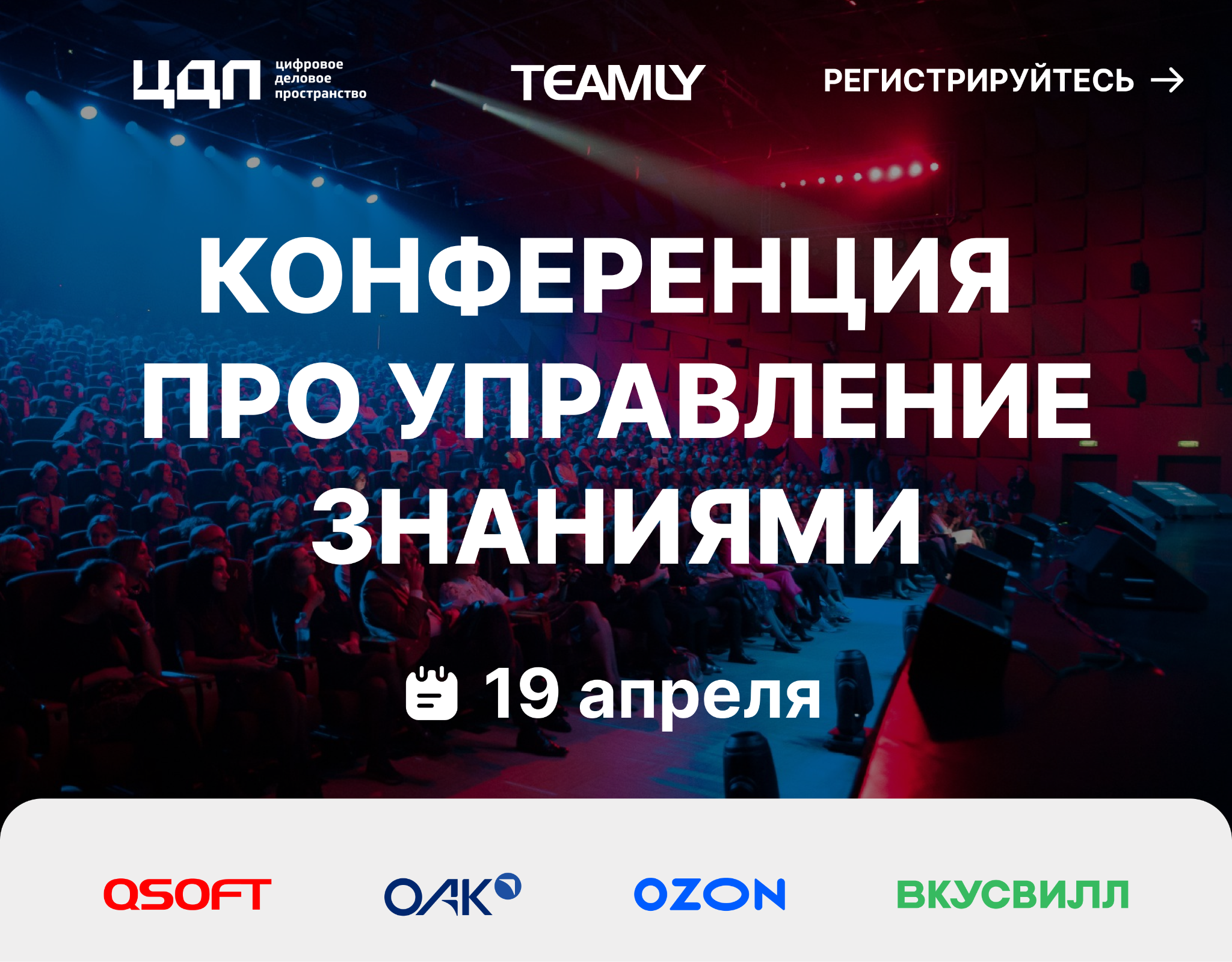 Заголовок:
19 апреля В Москве пройдет большая Конференция TEAMLY про управление знаниями и эффективную совместную работуАннотация:Компания QSOFT, выпустившая в прошлом году платформу TEAMLY, организует в Москве конференцию по управлению знаниями и эффективной командной работе.Текст:Реальным опытом и лучшими практиками в области управления знаниями и организации командной работы поделятся эксперты из Skillbox, Объединенной авиастроительной корпорации, OZON, Газпромнефть, QSOFT и Московской школы управления СКОЛКОВО. Спикеры расскажут о трендах эффективного управления бизнесом, командной работе и решениях в импортозамещении западного ПО в эпоху перемен.Главные темы:Как выстроить систему управления знаниями с нуля Рабочие кейсы: knowledge management в бизнесе и госкорпорациях Как сохранять проектные знания и повторно использовать их в работеИнструменты и методики для организации эффективной командной работы Чем заменить западные сервисы — Confluence и Notion Как сократить время онбординга и сделать эффективное корпоративное обучение До 2022 года налаженной системой управления знаниями могли похвастаться только крупные компании в нефтегазовой, банковской и атомно-энергетической сфере. А основными игроками на рынке специального ПО были Confluence и Notion. После ухода западных вендоров, глобальных кадровых перестановок и волны релокации компании разных масштабов: от госкорпораций до малого бизнеса почувствовали важность управления корпоративными знаниями и опытом и потребность в российских IT-аналогах.Несмотря на сложности и непростые вызовы, российским компаний открылись новые возможности в освободившихся нишах. Внедрение управления знаниями в бизнес-процессы компании поможет увидеть ее сильные и слабые стороны, сократить расходы и увеличить производительность. Об организатореTEAMLY — платформа для совместной работы и управления знаниями. Российский аналог Confluence. Разработчик платформы: компания QSOFT. Основатели: Денис Митрофанов и Виталий Чесноков. Когда и где состоится конференцияАдрес: Цифровое Деловое Пространство, г. Москва, ул. Покровка, д.47. ст. м. «Красные Ворота», «Курская».Дата и время: 19 апреля с 10.00 до 17.00Как принять участие:Конференция бесплатная, но количество мест ограничено. Чтобы принять участие, зарегистрируйтесь по ссылке Для связи: info@teamly.ru